Конфликты часто порождают такое эмоциональное состояние, в котором трудно мыслить, делать выводы, подойти творчески к разрешению проблемы. Приведем некоторые из методов, приемов, благодаря которым можно снять напряжение, освободиться от раздражения и гнева. Выберите наиболее приемлемые для себя. Они помогут вам продуктивно пройти через кризис, а гнев и раздражение покинут вас. 
Автор: Эдyapд Вениаминович Островский, кандидат исторических наук, профессор кафедры философии Всероссийского заочного финансово-экономического института (ВЗФЭИ).Конфликты часто порождают такое эмоциональное состояние, в котором трудно мыслить, делать выводы, подойти творчески к разрешению проблемы. При разрешении конфликтной ситуации придерживайтесь следующих правил.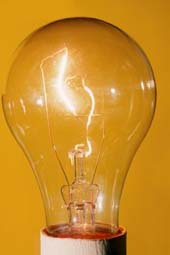 1. Помните, что в конфликте у человека доминирует не разум, а эмоции, что ведет к аффекту, когда сознание просто отключается, и человек не отвечает за свои слова и поступки, за которые впоследствии бывает обидно и неудобно. Поэтому из делового общения необходимо устранить суждения и оценки, ущемляющие достоинство собеседников, покровительствующие суждения и оценки, иронические замечания, высказываемые с чувством плохо скрытого превосходства или пренебрежения.2. Стремитесь к уважительной манере разговора. Такие фразы, как «Прошу извинить», «Буду очень признателен», «Если это вас не затруднит», препятствуют формированию у оппонента внутреннего сопротивления, снимают отрицательные эмоции.3. Стремитесь вести обсуждение не по поводу занимаемых сторонами позиций, а по существу проблемы, основываясь на объективных критериях. Старайтесь выслушать собеседника, так как умение слушать — один из критериев коммуникабельности.4. Придерживайтесь многоальтернативного подхода и, настаивая на своем предложении, не отвергайте предложение партнера, лучше задайте себе вопрос «А разве я никогда не ошибаюсь?» Постарайтесь выслушать оба предложения и посмотрите, какую сумму выгод и потерь они принесут в ближайшее время и потом.5. Осознайте значимость разрешения конфликта для себя, задав вопрос «Что будет, если выход не будет найден?» Это позволит перенести центр тяжести с отношений на проблему.6. Если вы и ваш собеседник раздражены и агрессивны, то необходимо снизить внутреннее напряжение, «выпустить пар». Но разрядиться на окружающих — это не выход, а выходка. Но если уж так получилось, что потеряли контроль над собой, попытайтесь сделать единственное: замолчите сами, а не требуйте этого от партнера. Избегайте констатации отрицательных эмоциональных состояний партнера.7. Предложите собеседнику встать на ваше место и спросите: «Если бы вы были на моем месте, то что бы вы сделали?» Это снимает критический настрой и переключает собеседника с эмоций на осмысление.8. Не преувеличивайте свои заслуги и не демонстрируйте знаки превосходства. Не обвиняйте и не приписывайте только партнеру ответственность за возникшую ситуацию.9. Независимо от результатов разрешения противоречий старайтесь не разрушать отношения.В психологии проведено много исследований по изучению возможностей индивидуальной и групповой психокоррекции конфликтного поведения. Приведём некоторые из методов, приемов, благодаря которым можно снять напряжение, освободиться от раздражения и гнева.Переключение на другой вид деятельности — связан с двигательной активностью, требующей физического напряжения, благодаря которой сжигается адреналин. Так, если находитесь на работе, займитесь любым видом деятельности: переберите бумаги; полейте цветы; заварите чай; переставьте стол; пройдите несколько раз в быстром темпе по коридору; зайдите в туалетную комнату и подержите 4— 5 минут руки под холодной водой; подойдите к окну и посмотрите на небо, деревья. Если же находитесь дома, то постарайтесь выйти на улицу и побегать или походить в быстром темпе 10—15 минут; примите контрастный душ; перемойте скопившуюся посуду. Постарайтесь практиковать данный метод как можно чаще в те моменты, когда чувствуете, что теряете самоконтроль. Тогда данный способ войдет у вас в привычку. Кроме того, постарайтесь хотя бы раз в неделю заниматься делом, которое вас радует, успокаивает и приносит удовлетворение.Визуализация — мысленно выразите свои чувства и переживания или что-то сделайте человеку, который вызвал негативную реакцию. Он приемлем, если не можете излить свое раздражение, например, на руководителя или если предполагаете, что ваш гнев только ухудшит и без того напряженную ситуацию. В результате добьетесь освобождения от гнева, ничем при этом не рискуя.«Заземление» — представьте: гнев входит в вас от оппонента как пучок отрицательной энергии. Затем представьте себе, как эта энергия отпускается в ноги и свободно уходит в землю.«Уменьшение оппонента в росте» — представьте себе, что в ходе общения ваш оппонент настолько уменьшается в росте, что превращается в комок грязи, в которую можете наступить, а голос его при этом становится все слабее и слабее. В результате он покажется менее значительным и влиятельным.«Настроение» — возьмите цветные фломастеры или карандаши и расслабленной левой рукой начните рисовать любой рисунок: линии, пятна, фигуры и т.п. Постарайтесь полностью погрузиться в свои переживания, т.е. выбрать и провести линии в соответствии со своим настроением, как бы материализуя на бумаге свои переживания. Зарисовав весь лист бумаги, переверните его и на обратной стороне напишите 8—10 слов, отражающих ваше настроение (переживание). Пишите те слова, которые первыми приходят на ум. Затем еще раз посмотрите на рисунок, как бы заново переживая свое состояние, перечитайте слова и энергично, с удовольствием разорвите его, скомкайте обрывки и выбросьте в мусорное ведро. Вместе с выброшенным рисунком вы избавляетесь от плохого настроения и обретаете успокоение.«Внутренний луч» — метод можно использовать на начальной стадии раздражения, когда приходит нарушение самоконтроля, исчезает психологический контакт в общении, появляется отчуждение. Для его выполнения необходимо расслабиться и представить следующие картинки. В верхней части возникает светлый луч, который движется сверху вниз и медленно освещает лицо, шею, плечи, руки теплым, ровным и приятным светом. По мере движения луча разглаживаются морщины, исчезает напряжение в области затылка, ослабляются складки на лбу, «опадают» брови, «охлаждаются» глаза, ослабляются зажимы в углах губ, опускаются плечи, освобождаются шея и грудь. Светлый внутренний луч создает внешность нового спокойного, уверенного и благополучного человека.«Мой дом» («моя комната») — для реализации этого упражнения необходимо сесть, расслабиться и начать строить в воображении свой любимый дом или комнату с видом на речку, озеро, лес или куда-то еще. Обставьте его, как вы хотите, представьте свое любимое кресло. Запомните его и мысленно уходите в него отдыхать в любое время в течение дня. «Побыв» в нем 5—7 минут, вы ощутите прилив сил.Спросите себя: «Какой урок я могу извлечь из этой ситуации, чтобы быть подготовленным(ой) к аналогичным случаям в будущем? Как я могу приобрести уверенность в себе, если столкнусь с подобным случаем снова?» Такой подход поможет освободиться от отрицательных эмоций, поскольку научит поступать грамотно в аналогичных ситуациях и избегать стресса.Здесь мы перечислили лишь несколько методов. Выберите наиболее приемлемые для себя. Регулярное использование их приведет к тому, что гнев и раздражение покинут вас, а конфликтная ситуация и оппонент могут показаться малозначительными. Они помогут вам продуктивно пройти через кризис и почувствовать себя более уравновешенным и спокойным.